ФормаПАСПОРТ СПЕЦИАЛИСТА8. Гражданство  КыргызскоеОбразование  Высшее1. наименование вуза, где учился Фрунзенский политехнический институт. ( г. Фрунзе. ), Горно-геологический факультет 2. год окончания вуза  1984 годМесто работы в настоящее время1. Государство Кыргызская Республика2. Организация  Кыргызский национальный университет им.Ж.Баласагына3. Должность  Председатель Профсоюзного комитета КНУ им.Ж.БаласагынаНаличие ученой степени1. Степень (К) Кандидат технических наукОтрасль наук  Технические наукиШифр специальности (по номенклатуре научных работников)  05.14.02- электростанции и электроэнергетические системыДата присуждения  31 марта 2011 годаНаличие ученых званий1. Ученое звание (доцент/снс)  ДоцентСпециальность ЭнергетикаДата присвоения  29 января 2015 года1. Количество публикаций 23  в т.ч.  учебно-методических 5 и 1 изобретений Научные трудыДополнительные смежные: шифр научной специальности 13.00.01 – общая педагогика, история педагогики и образования  1.Методическое руководство к программе повышения квалификации преподавателей и мастеров производственного обучения УЗ НПО  КР по компьютерной грамотности и дистанционному обучению. Авторы-разработчики: Айсмонтас Б. Б. – канд.пед.наук, профессор, декан факультета дистанционного обучения  Московского государственного психолого-педагогического университета (Россия), В.Н. Никонович В.Н-  директор Учреждения «Лаборатория инновационных проектов» (Беларусь), консультант Института ЮНЕСКО по информационным технологиям в образовании. Жумабеков К.С. – канд.техн.наук, профессор Кыргызского национального университета (КНУ) им. Ж. Баласагына (Кыргызстан),   Мусаев У.Б. -  заведующий Отделом информационных технологий  КНУ (Кыргызстан),   Находится в печати.Дата заполнения "23" января 2023 г.Подпись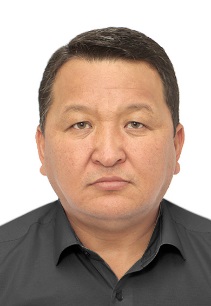 1. Фамилия   Жумабеков2. Имя  Кубанычбек3. Отчество   Сатарович4. Пол    Муж5. Дата рождения  9 мая 1967 года6. Место рождения  с.Боконбаева Тонского района Иссык-Кульской области7. Национальность  Кыргыз